SVJETSKI DAN VODA 22. 3. 2022.Učenici produženog boravka 1. b, 1. d, 1.e i 2.e razreda prigodnim su radovima obilježili Svjetski dan voda.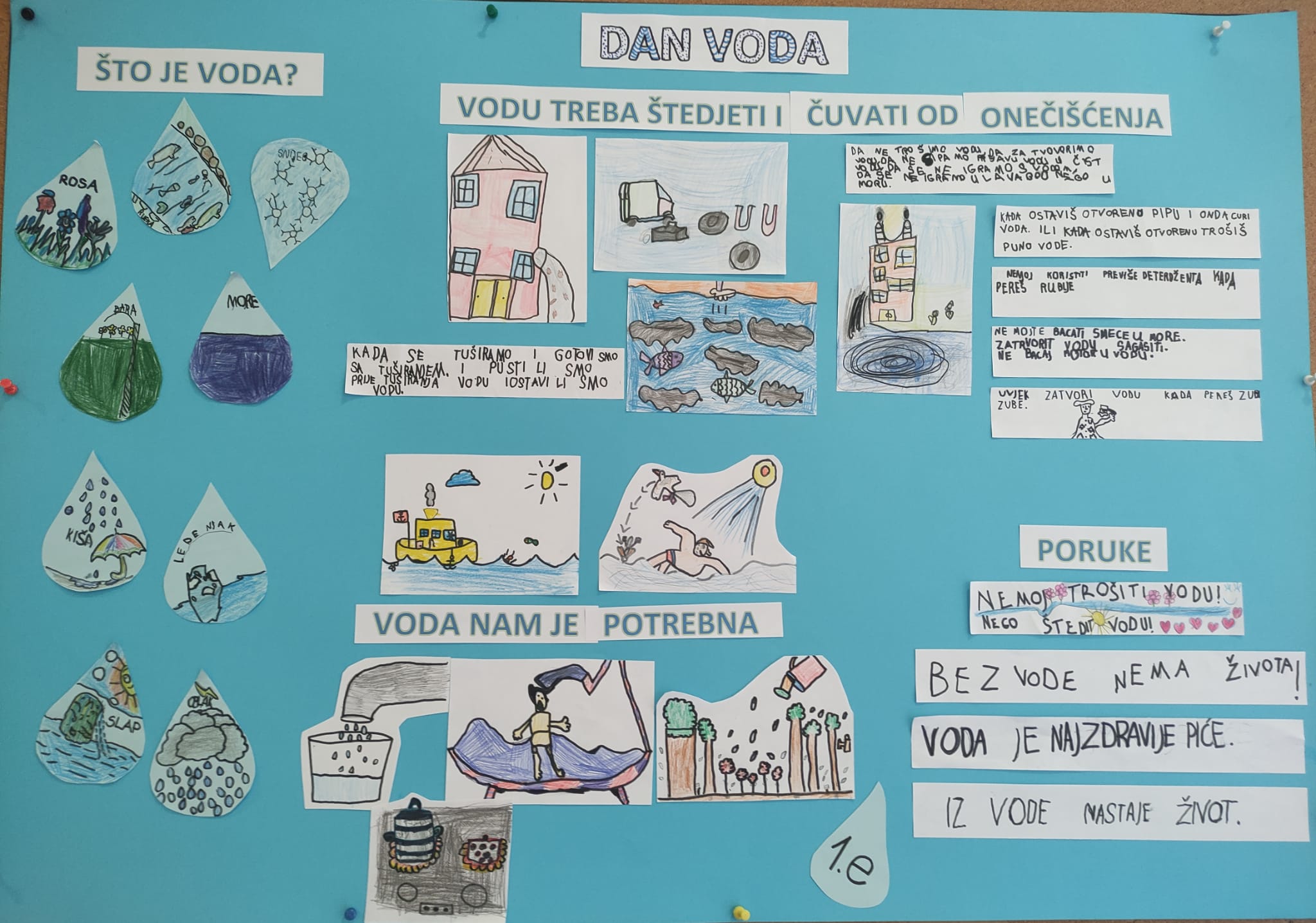 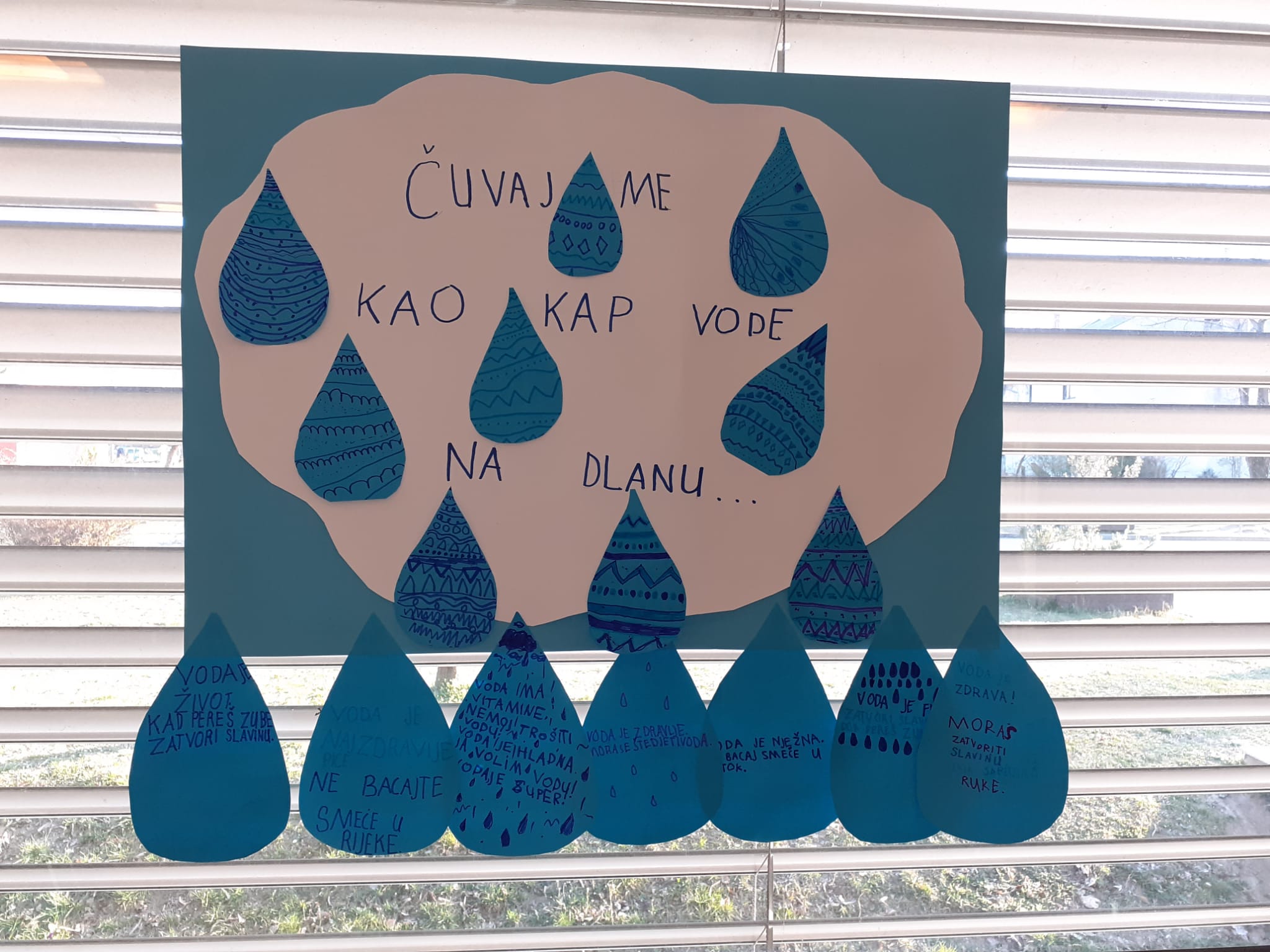 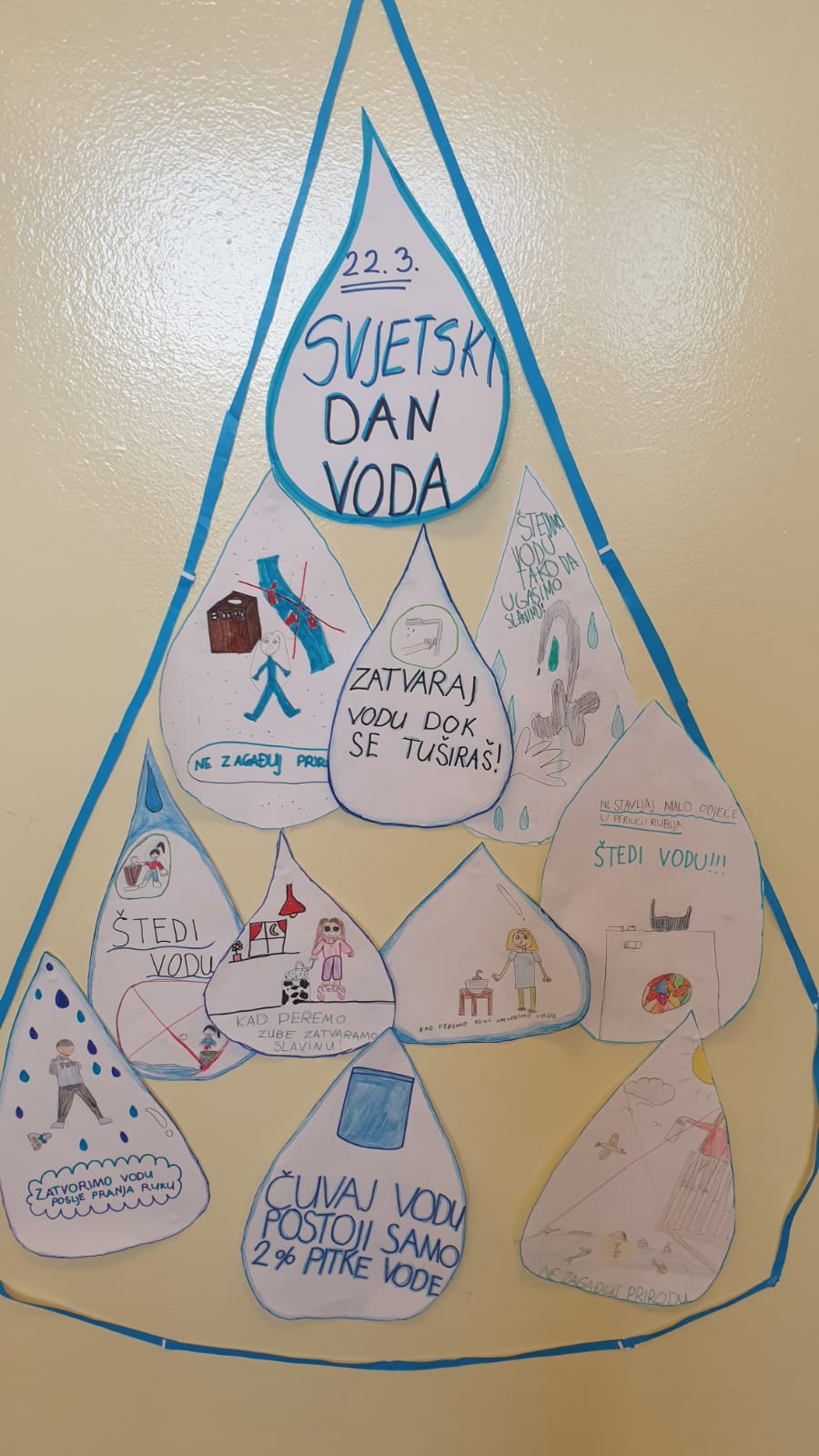 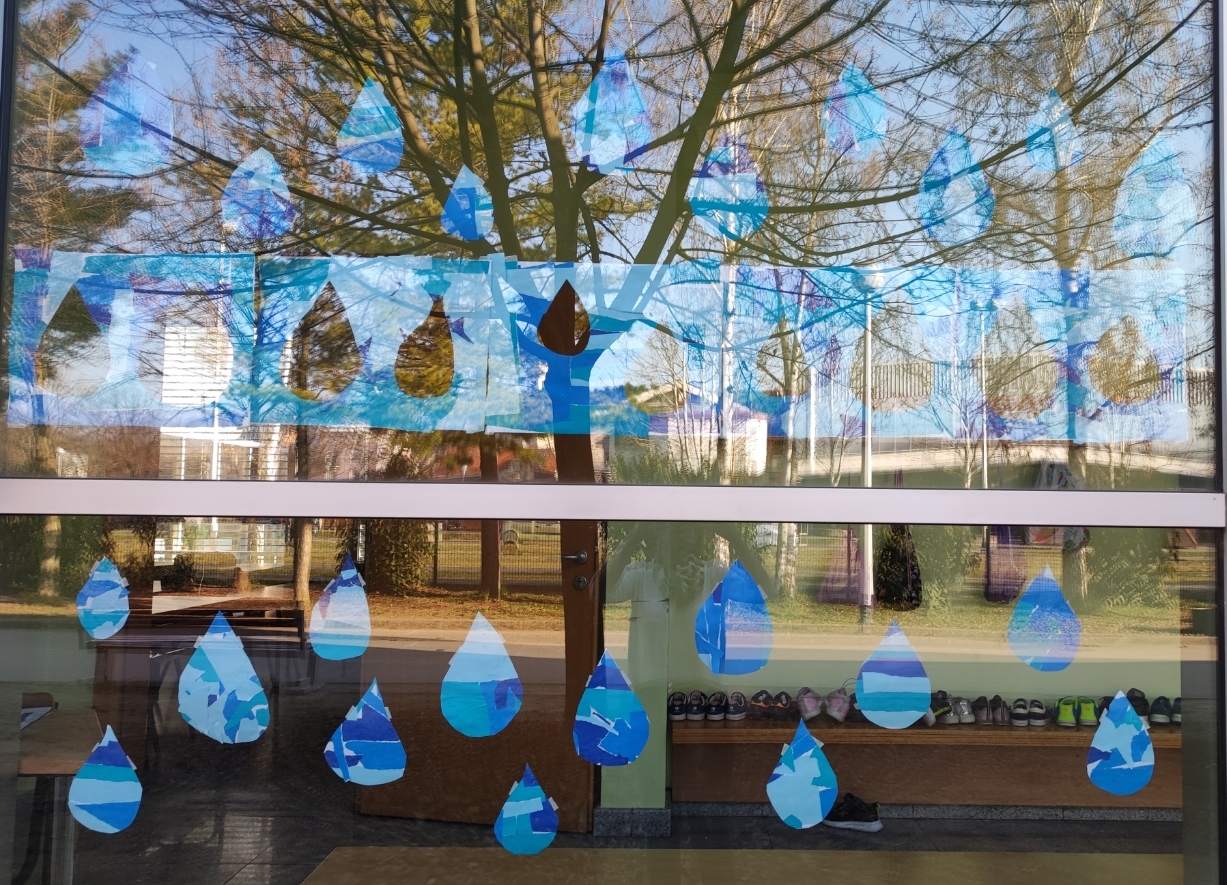 